L’épreuve orale de contrôleLes élèves obtenant une note entre 8 et 10 sur 20 à la première série d’épreuves du baccalauréat se présentent aux épreuves dites de rattrapage. Celles-ci consistent en deux épreuves orales, qui portent sur les enseignements ayant fait l’objet d’une épreuve terminale écrite : français, philosophieet les deux enseignements de spécialité suivis en Tle. Le candidat choisit les deux disciplines sur lesquelles il souhaite être interrogé. Si les notes obtenues à l’oral sont supérieuresaux notes obtenues à l’écrit, elles s’y substituent : seule la meilleure note est prise en compte.Modalités de l'épreuveL’épreuve dure 20 minutes, pour un temps de préparation de 30 minutes.Elle porte sur la même partie du programme que l’épreuve écriteDistinction années paires / années impairesVous aurez le choix entre deux sujets dont les questions principales portent sur des champs différents du programme (science économique, sociologie et science politique, regards croisés).L’épreuve est composée de deux parties :Une question principale, sur 10 points, qui prend appui sur deux documents courts, simples, et de nature différente (texte de 1 300 signes maximum ; documents statistiquesde 65 données chiffrées au maximum) ;Trois questions simples, sur 10 points.Les deux premières (6 points) et permettent de vérifier la connaissance des notions.La troisième question (4 points), en lien avec un des deux documents, porte sur la maîtrise des outils et savoir-faire.Méthode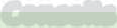 Question principaleAnalyser le sujet en repérant les notions et mécanismes, puis en analysant la consigne.Mobiliser vos connaissances en lien avec le sujet.Analyser les documents en envisageant comment vous pouvez les relier au sujet ;Organiser la structure de votre raisonnement (enchaînement logique des arguments).Préparer une courte introduction et une courte conclusion.Lors de l’épreuve, il faudra vous appuyer sur vos notes pour développer à l’oral le raisonnement. Pensez à utiliser la méthode AEI pour chaque argument (Affirmation, Explication, Illustration).Questions simplesLes  deux  premières  questions  visent  à  vérifier  votre  maîtrise  du  programme  (notions, concepts, mécanismes).Révisez votre cours et mobilisez des exemples qui en sont issus.Soyez attentifs au sens des mots de la consigne pour répondre de manière appropriée aux questions et éviter le hors-sujet ;Maîtrisez le sens des définitions et veillez à les illustrer.La troisième question vise à vérifier votre maîtrise d’un savoir-faire. Pour répondre correctement, il vous faudra donc identifier le bon outil.Exemple de sujetLa question principale invite à s’interroger sur la manière dont les politiques budgétaires sont contraintes. À la lecture du sujet etdes documents, on constate que ce sujet fait référence au chapitre consacré aux politiques économiques dans le cadre européen. Le sujet invite donc à énumérer les contraintes qui pèsent sur la mise en œuvre des politiques budgétaires dans un cadre européen.Plan possible :La politique budgétaire génère une hausse du déficit public qui accroît la dette publiqueLa politique budgétaire est fortement contrainte par les traités européensQUESTIONS SIMPLESQu’est-ce qui distingue la mobilité socialeintergénérationnelle des autres formes de mobilité ? (3 points)À l’aide d’un exemple, montrez comment les pouvoirs publics assurent la justice sociale. (3 points)Faites une phrase exprimant la signification de la valeur du déficit public pour l’année 2018. (4 points)Dans la question 1, on vous demande de « distinguer » deux formes de mobilité. Il s’agit donc de pointer leurs différences.Il pourra également être utile de fournir un exemple.La question 3 fait appel à votre capacité à lire des pourcentages de répartition.